RACCOONDodatek č. 2 ke smlouvě o dílo
na servis vstupních zařízení č. RS00071048_2355
uzavřená mezi níže uvedenými smluvními stranamiObjednatel:Název:	Nemocnice Nové Město na Moravě, příspěvková organizaceAdresa:	Žďárská 610, 592 31 Nové Město	na MoravěSídlo dle OR:	Žďárská 610, 592 31 Nové Město	na MoravěIČO:	00842001DIČ:	CZ00842001Zastoupený:	JUDr. Věra Palečková - ředitelkaVe věci smlouvy oprávněn jednat:	JUDr. Věra Palečková - ředitelkaKontaktní osoba pro místa instalací: XXXXXXXXXXXXXXXXXXXXXXXXXXXXXXX; XXXXXXXXXXXXZhotovitel:ATA - RACCOON s.r.o.Poříčí 1603/26, 678 01 Blansko25332716CZ25332716Tomáš Krátký, výkonný ředitel, dle plné moci XXXXXXXXXXXXXXXXXXXXXXXXXXXXXXXXXXXXXXXXXXXXXXXXXXXXXXXXXXX(společně jako „smluvní strany“, samostatně jako „smluvní strana“)PreambuleSmluvní strany konstatují, že dne 30. 5. 2014 mezi sebou uzavřely smlouvu o dílo na servis vstupních zařízení č. RS00071048_2355 (dále též jako „smlouva“). Dne 21. 10. 2016 pak ke smlouvě uzavřely dodatek č. 1 (dále též jako „dodatek č. 1“).V souvislosti s navýšením počtu zařízení, jež má dle smlouvy servisovat Zhotovitel u Objednatele, uzavírají smluvní strany tento dodatek č. 2, který tuto skutečnost reflektuje.I.Předmět tohoto dodatkuPředmětem tohoto dodatku č.2 je změna přílohy č. 2 spočívající v doplnění a navýšení počtu zařízení, jež má Zhotovitel povinnost dle smlouvy servisovat, a to o 2x swingdor zak. č. 16PO 0 10041.V souvislosti s výše uvedeným smluvní strany doplňují a mění Přílohu č. 2 část „Plán a cena preventivní údržby“ smlouvy tak, že k původnímu textu a tabulce uvedené v příloze č. 2 smlouvy ve znění dodatku č. 1, doplňují níže uvedená zařízení:F032ÍCRACCOONATA - RACCOON s.r.o.Pončí 1603/26, 678 01 Blansko Mobil.: +XXXXXXXXXXX E-mail: XXXXXXXXXXXXXXXXX3. V souvislosti s navýšením počtu servisovaných zařízení smluvní strany upravují i celkovou cenu ročního servisu a to tak, že původní cena ve výši 38 520 Kč bez DPH za preventivní prohlídky lx ročně, se ruší a nahrazuje cenou ve výši 43 180Kč bez DPH.II. Závěrečná ujednáníOstatní ustanovení smlouvy o dílo na servis vstupních zařízení č. RS00071048_2355 ve znění dodatku č. 1 nedotčené tímto dodatkem zůstávají v platnosti beze změn.Tento dodatek č. 2 je sepsán ve dvou vyhotoveních, každé s platností originálu, ze kterých jedno obdrží objednatel a druhé zhotovitel.Tento dodatek č. 2 nabývá platnosti dnem jeho podpisu oběma smluvními stranami a účinnosti dnem jeho zveřejnění v souladu se zákonem č. 340/2015 Sb., o registru smluv, v platném znění.Smluvní strany prohlašují, že s obsahem tohoto dodatku č. 2 souhlasí a na důkaz toho připojují své podpisy. Shodně prohlašují, že tento dodatek uzavřely svobodně, vážně a srozumitelně, nikoli v tísni, nebo za nápadně nevýhodných podmínek.V Novém Městě na Moravě dne 21.11.2017                        V Blansku dne 14.11.2017za objednateleTomáš Krátký - výkonný ředitelJUDr. Věra Palečková - ředitelkaF032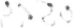 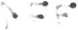 Č. výrobku dle přílohy č. 1Základní cena / ksPočet ksCena za 1 prohlídku celkemXXXXXXXXXXXXXXXXX1XXXXXPO revizeXXXXX1XXXXXXXXXXXXXXXXXXXXPO Swingdor 2kř N.M. na MoravěXXXXXXXXXXXXXXXXXXXX1XXXXXXXXXXXXXXXXXXXSwingdor 2kř N.M. na Moravě